   Obec Lesnice 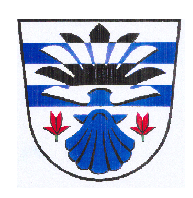               Lesnice č. 46, 789 01                                                                                                   V Lesnici dne 14.6.2017                                 Usneseníz 25. jednání ZO Lesnice, které se konalo dne 14.6.2017 v 17,30 hod. v zasedací místnosti OÚ  Lesnice                          Přítomni:        dle presenční listiny, přítomno 7  členů zastupitelstva obce omluveni:      0nepřítomni:      Jana Plháková, Jiří Sitta                                 Zapisovatelé: 	Pobucká Soňa, Zamykalová LudmilaOvěřovatelé zápisu: In. Vlastimil Vepřek, Ing. Jan SlabýProgram jednání:ZahájeníKontrola plnění usnesení ZO Lesnice  24/2017Závěrečný účet Obce Lesnice za rok 2016Rozpočtová změna č. 4Různéprotokol o otevírání obálek k veřejné zakázce malého rozsahu na stavební práce dle § 27 zákona č. 134/2016 Sb., o zadávání veřejných zakázek v platném znění (dále jen „Zákon“) na niž se vztahuje výjimka dle ust. § 31 Zákona pod názvem: „MŠ Lesnice – oprava sociálního zařízení v MŠ“žádost o výjimečné prodloužení nočního klidu společnosti Ingres group s.r.o., Lesnice 181, 789 01 Zábřeh, IČ: 27796060projednání možnosti využití dotačního titulu z projektu „Zelená úsporám“ na kravínmimořádná oprava pánve v kuchyni Mateřské školy a Základní školyDiskuzeUsneseníZávěr1. ZahájeníStarosta obce Ing. Jiří Chlebníček přivítal přítomné hosty a členy zastupitelstva, seznámil je s programem dnešního zasedání a vyzval přítomné členy zastupitelstva k doplnění do programu. Starosta obce doplnil do různého - body níže uvedené.Pro:  	6	Proti:   1 ( Ing. Slabý)       Zdržel se:  02. Kontrola usnesení ZO Lesnice 24/2017 ZO vzalo na vědomí kontrolu plnění usnesení ze 24/20173. Závěrečný účet Obce Lesnice za rok 2016Zastupitelstvo obce Lesnice souhlasí s celoročním hospodařením Obce Lesnice za rok 2016 bez výhrad.Pro:  7		Proti:    0      Zdržel se:  04. Rozpočtové opatření č. 4ZO schválilo rozpočtové opatření č. 4 ve výši 2460 ,- Kč v příjmech a 2460,- Kč ve výdajích.Pro:  	7	Proti:          Zdržel se:  ZO schvaluje mimořádné navýšení rozpočtového opatření č.4 o částku 130.000,- Kč:par. 3113  pol. 6351  org. 0005            + 130.000,- Kčpar. 2341  pol. 6121  org. 0130             - 130.000,-  KčPro: 7  		Proti:    0      Zdržel se:  05. Různé- starosta obce seznámil přítomné s výsledky otevírání obálek k veřejné zakázce malého rozsahu na stavební práce dle § 27 zákona č. 134/2016 Sb., o zadávání veřejných zakázek v platném znění (dále jen „Zákon“) na niž se vztahuje výjimka dle ust. § 31 Zákona pod názvem: „MŠ a ZŠ Lesnice – oprava sociálního zařízení v MŠ a ZŠ Lesnice“. Uchazeči:BATHservis s.r.o., Zábřežská 69/41, 787 01 Šumperk, IČ: 03797937 , nabídková cena včetně DPH 447.051,70 KčDEMI CZ, a.s. , Zvole 44, 789 01 Zábřeh, IČ: 25388941, nabídková cena včetně DPH 525.540,00 KčBYT a BYT s.r.o., 8.května 1745/60, 787 01 Šumperk, IČ: 02717212, nabídková cena včetně DPH 628.850,47 KčZO  r o z h o d l o   o vyloučení nabídky účastníka DEMI CZ s.r.o., Zvole 44, 789 01 Zvole, IČ: 25388941, jelikož nabídka nesplňuje požadavky stanovené v zadávacích podmínkách Výzvy k podání nabídek zakázky: „MŠ a ZŠ Lesnice – oprava sociálního zařízení v MŠ a ZŠ Lesnice“.Pro:  	7	Proti:    0      Zdržel se:  0ZO  r o z h o d l o   o výběru nejvhodnější nabídky účastníka BATHservis s.r.o., Zábřežská 69/41, 787 01 Šumperk, IČ: 03797937 s nabídkou ekonomicky nejvhodnější u zakázky malého rozsahu na stavební práce pod názvem: „MŠ a ZŠ Lesnice – oprava sociálního zařízení v MŠ a ZŠ Lesnice“.Pro:  	7	Proti:      0    Zdržel se:  0ZO  s c h v a l u j e   znění a podpis smlouvy o dílo mezi zhotovitelem BATHservis s.r.o., Zábřežská 69/41, 787 01 Šumperk, IČ: 03797937 a objednatelem Obec Lesnice, Lesnice 46, 789 01 Zábřeh IČ: 00302872, s tím, že v bodě 12.2. se text změní na smluvní pokuta ve výši 3.000,- Kč za každý započatý den Pro:  	6	Proti:    0      Zdržel se:  1 (Ing. Vlastimil Vepřek)starosta obce předkládá zastupitelstvu obce žádost společnosti Ingres group s.r.o., Lesnice 181, 789 01 Zábřeh, IČ: 27796060 o výjimečné prodloužení nočního klidu v období od 1.6.2017 do 30.9.2017 v restauraci Pod Trlinou čp. 181 Lesnice a to ve dnech pátek, sobota,  do 23:00 hodinZO schvaluje prodloužení provozní doby v pohostinství Pod Trlinou v období od 14.6.2017 do 31.8.2017 ve dnech pátek, sobota do 23:00 hod. ve venkovním posezení.Pro:  6		Proti:    1 ( Pobucká Soňa)       Zdržel se:  1 (Ing. Vlastimil Vepřek)starosta obce seznámil občany ZO s dotačním titulem  z projektu „Zelená úsporám“ na kravín, spoluúčast 10%, starosta obce zadá zpracování projektové dokumentace do příštího zasedání ZO a připraví žádost na dotaci. ZO vzalo na vědomímimořádná oprava pánve v kuchyni Mateřské školy a Základní školy. V kuchyni MŠ a ZŠ je nefunkční a neopravitelná pánev. V současné době je v kuchyni úsporný provoz, nelze vařit omáčky.6. DiskuzeIng. Vepřek Vlastimil – položil dotaz na prověřování vybudování chodníku po pravé straně při výjezdu z obce před p. Vepřkem, Weidingerem, Hrubým. ZO navrhuje po této straně chodník nebudovat, ale v případě potřeby vybudovat chodník po druhé straně (levé) ZO schvaluje přípravu materiálu k případné realizaci sjezdu rodáků a oslavy výročí hasičů v termínu červenec 2018.Pro:  	6	Proti:          Zdržel se:  1 (Ing. Vlastimil Vepřek)p. Ditrichová – kdy budou kompostéry – anketa zjistila kolik je zájemců a zažádá o počet kompostérů7. UsneseníJednotlivé body programu byly schvalovány v průběhu jednání.Závěrem se starosta obce rozloučil s přítomnými a ukončil jednání zastupitelstva starosta: Ing. Jiří Chlebníček                                       místostarostka: Soňa Pobuckáověřovatelé zápisu:	In. Vlastimil Vepřek                  Ing. Jan Slabýzapisovatelé:		Soňa Pobucká                                             